Разбираем EFЭ по английскому языку: раздел «Чтение»Разбираем с учителем задания ЕГЭ по английскому языку, раздел «Чтение». Выбираем правипьные ответы и объясняем решение.15 июня 2017Джалолова Светлана Анатольевна, учитель английского языка Высшей квалификационной категории. Победитель конкурсного отбора на соискание Гранта Москвы в сфере образования 2010г. Старший эксперт ГИА ЕГЭ по английскому языку. Победитель Всероссийской Олимпиады учителей английского языка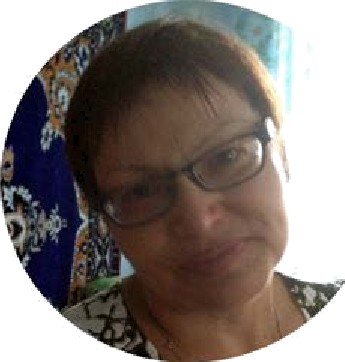 «Профи-край» 2015 год. Почетная грамота Министерства образования РФ 2014 г., Грамота победителя конкурса лучших учителей РФ 2007г., Диплом победителя конкурса на соискание Гранта Москвы 2010 г.. Стаж работы — 23 года.Недашковская Наталья Михайловна, Учитель английского языка Высшей квалификационной категории. Победитель ПHПO 2007 г. Победитель конкурсного отбора на соискание Гранта Москвы в сфере образования 2010г. Эксперт ГИА ОГЭ по английскому языку. Проводила педагогическую экспертизу учебных изданий при PAO 2015-2016. Почетная грамота Министерства образования РФ 2013 г., Грамота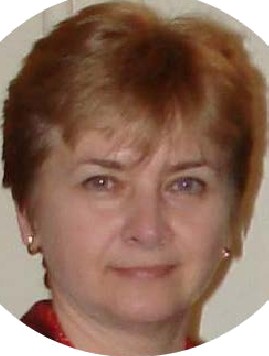 победителя конкурса лучших учителей РФ 2007г., Диплом победителя конкурса на соискание Гранта Москвы 2010 г. Стаж работы — 35 лет.Подвигина Марина Михайловна, Учитель английского языка Высшей квалификационной категории. Победитель ПHПO 2008 г. Победитель конкурсного отбора на соискание Гранта Москвы в сфере образования 2010r. Старший эксперт ГИА ЕГЭ по английскому языку. Проводила педагогическую экспертизу учебных изданий при PAO 2015-2016. Почетная грамота Министерства образования РФ 2015 г., Грамота победителя конкурса лучших учителей РФ 2008г., Диплом победителя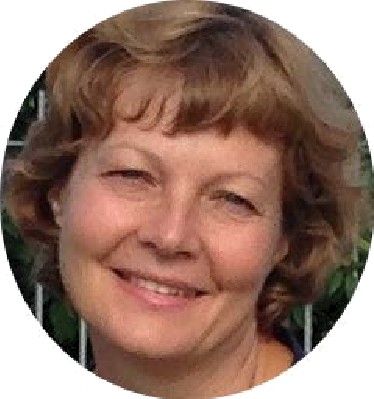 конкурса на соискание Гранта Москвы 2010 г. Стаж работы — 23 года.Трофимова Елена Анатольевна, Учитель английского языка Высшей квалификационной категории. Старший эксперт ГИА ЕГЭ по английскому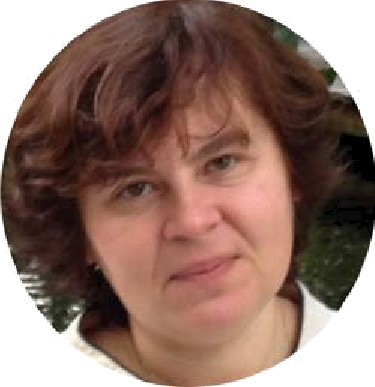 языку. Почетная грамота Министерства образования РФ 2013 г. Стаж работы — 15лет.Раздел  2 «Чтение» включает  в себя 3 заданияЗадания данного раздела проверяют понимание основного содержания текста, понимание структурно-смысловых связей в тексте, полное и точное понимание информации в тексте.Рекомендуемое время выполнения данного раздела — 30 минут. Максимальный результат — 20 баллов.Задание под номером 10, за которое дается максимальное количество баллов — 7, сформулировано следующим образом:Даются 8 заголовков и 7 текстов. Под установлением соответствий подразумевается подбор подходящих заголовков к каждому тексту. Это задание проверяет умение понимать основную идею (содержание) каждого текста, отделять главное от второстепенного, игнорировать избыточную информацию и незнакомые слова, не мешающие пониманию основного содержания.Для успешного  выполнения  задания предлагаем  вам следующим алгоритм действия:Прочитайте заголовки (темы или краткие утверждения) и определите: что в них общего и чем они отличаются друг от друга: проблемой, отношением к проблеме и т.д.В процессе ознакомления с заголовками целесообразно подчеркнуть в них ключевые слова или сделать другие пометки.Глядя на заголовки, попытайтесь предугадать основное содержание текста, подобрать слова/словосочетания, которые необходимы для раскрытия данной темы/ проблемы/ ситуации.Просмотрите каждый текст, игнорируя незнакомые слова и выражения, с тем, чтобы понять его основную идею.По мере прочтения каждого текста отмечайте все возможные варианты ответа рядом с текстом, помечая заголовок в списке как использованный. (Не забывайте, что на бланках КИМ разрешается делать любые пометки.)При возникших затруднениях с определением соответствия текста заголовку (теме, краткому утверждению), простите текст еще раз и попытайтесь сформулировать его основную идею самостоятельно, затем выберите наиболее близкий вариант по содержанию из оставшихся и отметьте его.Если текст кажется совсем непонятным, отложите его. Подобрав заголовки к другим текстам и действуя методом исключения, у вас останется два заголовка и один текст — шансов даже просто угадать уже гораздо больше.Вернитесь к тем текстам, где изначально были выбраны несколько возможных соответствий.Продумайте и обоснуйте самому себе выбор того или иного соответствия с опорой на текст.Проверьте правильность других выбранных соответствий. Убедитесь, что вы не использовали одну и ту же букву дважды.Удостоверьтесь, что оставшийся заголовок не подходит ни к одному тексту.Запишите окончательный вариант ответа в таблицу после задания.Давайте проверим, насколько наша тактика работает на  примере. Даны следующие заголовки длясоотнесения с текстами:children	commerce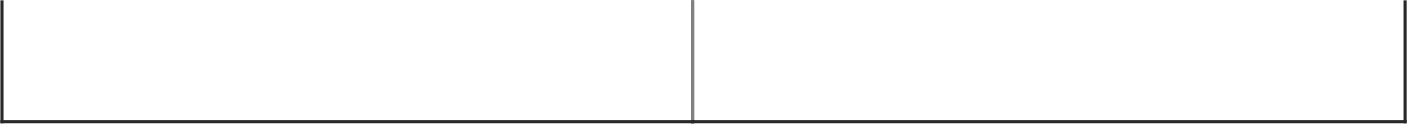 BsipenneM  icmoueasie  cnoaa B Kit	OM H3 HHX1'liiTaeM TercTsI ii onpepenseM ocHoBHyio  MsICJIb Kamporo    3 HHX. BsIpenxeM  KnioueBbIe  cnoBa H BsIpaweH   s B3aronoBKax.  COOTHOCxM 3aronOBKH  c TeKcTaMx, Haxops CHHOHHMHUHbIe cnoBa H Qpa3sI B TeKcTe H 3aronoBKax:Moscow has always been a multicultural city. If we look back at its history, we will see that there were several foreign communities living in Moscow on a permanent basis. We all know about German people inhabiting the banks of the Yauza river, where little Peter, the future tsar of all Russia, ran around, made friends and got his first ideas of learning about ships and fleets. But what do we know about the British community of Moscow? Did it even exist?(O+Be+ 3: — multicultural city — 3. A truly international place)The first ties between Russia and Britain were formed in the middle of the l6th century in the time of Ivan the Terrible. It was then that some wealthy British merchants founded the Muscovy Company which held a monopoly on trade between Britain and Russia until 1698. The building of its Moscow headquarters was granted to the company by the tsar in 1556 and can be still visited at 4, Varvarka Street, known to us now as The Old English Coun.(OzBez 8: — first  ties — 8. The initial  steps of commerce. BosMowe	TaKwe Bap aHT 4 — 4.Textile businesslinks. OcTaBnseM o6a  pO KoHua pa6OTbI c TexcTOM.)Beginning from the time of Peter the Great, several talented British military men moved to Russia. Many of them served as army generals and navy admirals, defending Russian borders in different wars and battles. Among the most famous ones were Field Marshall James Bruce, Field Marshall Barclay de Tolly and Admiral Thomas Mackenzie, all of them of Scottish origin.(OzBez 2 — defending Russian borders in different wars and battles — 2.Country’s brave defenders)In the 18th century, British industrialists made themselves known in Russia. One of the most outstanding figures was Robert McGill, who lived in Moscow and served as an intermediary between Lancashire mill engineers and the Russian cotton industry, and built over 150 mills (cotton factories) in Russia. Robert McGill had a house in Spiridonovka Street and together with his wife Jane was a prominent member of the British community in Moscow.(Oziiez 6 — intermediary between Lancashire mill engineers and the Russian cotton industry — Textilebusiness links, I.e. Bapria  T yxonriT H3 +eKcTa B, nOOKOubKy B ToM TeKcTe   eT H QopMauHii o TeKcTHue, a B3TOM FOBO]3HTcs  o xnoriKe)If you talk to Moscow concert musicians who were active between the 1960s and the 1990s, they will tell you of the fantastic acoustics of the “Melodiya” recording studio at 8, Voznesensky Lane, which they lovingly called ‘kirche’, mistakenly thinking it was a German church. This building, designed in the English neo-gothic architectural style, was in fact built in 1885 by Robert McGill and is St. Andrew’s Anglican Church, which was used as a recording studio in Soviet times.(Oziiez 7 — fantastic acoustics — 7. A nice-sounding building)Another spectacular example of British architecture in Moscow is the old building of TsUM next to the Bolshoy and Maly theatres. Built in the early 1900s, it was back then the biggest department store in Moscow. It was owned by Scottish merchants Andrew Muir and Archie Mirrielees. Mayakovsky mentions Muir&Mirrie1ees in several of his poems, while Chekhov named his dogs after its two owners.(O+ne+ 1 — department store — 1. A shop that inspired writers)In 1887, two other cotton industrialists from Lancashire, Clement and Harry Charnock, moved to work at a cotton factory in Orekhovo-Zuevo, near Moscow. They were both great football fans and decided to introduce this game to the workers of the factory. This resulted in the first professional football team in Russia which after the Revolution became the core of Moscow Dynamo team.(Oznez 5 — the first professional football team — 5. Birth of a popular sport)HIIIHH)) sarouOBOE	7. Governesses  of rich children.  QeiicTBHTenbHo, Her HH O@HOro TeKc+a c  HH   O  Mauxeiio ryBepHa   Tuax H 6oraTsIx peTsx.3ilHOCiiu  aapiiaii+hI  B Til6niiuy: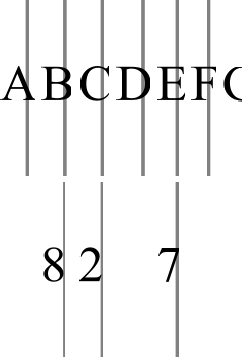 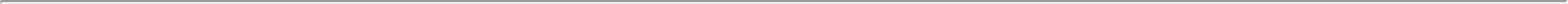 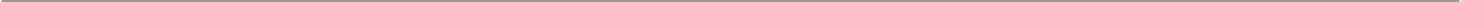 3anaHiie no,j  oMepoM 11 HOBbiiiieHHoro ypoBHs, 3:I xOTopoe paeTcs uaxcxuaoi•Hoe xonxuecTBO 6IIiIJIOB—  6, C‹]iopMynripOBaHo cuepyiouixM O6pasOM:HpepnaraeTcs TeKcT (ra3eTHas one  mypHans  as  cTaTbs) c iiiecTsio nponycKaM  , O6osHaueHHsIM	6yKBaMx (A- F), ii ceMb QparMe ToB npepnoweHxii  gos  sanonHeHrix  nponycroB,  O6O3HaueH  bIX IJiiQpilMH (1-7).  OQ,HH QparMeHT npennoweHxx — niiIlIHH . Halo ycTaHoBiiTs COoTBeTcTBxe Mercy uacTsio TeucTa ii nponyiueHHbIM QparMeHToM npennomeHrix. OTo 3apaHxe ripoBepseT noHiiMaHxe cTpyxTypHo-CMf•ICJIOBbIX CBsseii TexcTa.Quiz npaa   us   oro asinonHeH   ii 3apa   tin cneqyez:HpOcMo+peTs Becl> TeKcT (6es BbIpeueHHbIx QparMeHToB), onpepenHTb ero TeMy H ocHOBHoe conepwa He, He o6paiuall BHHMa He ma HesHaKoMbIe cnoBa H BrIpaweHHs.Surviving in a DesertA desert is defined as a place that gets less than 250 mm of rain each year. It differs sharply from the climate of a rain forest, A 	. Arid desert lands cover about one third of the eanh’s surface. Most deserts are covered with sand, B 		. There are also usually a lot of rocky areas. This combination of sand and rock means that the soil is not very fenile. C 	, some living things are able to do well in this setting. Many plants have changed and developed in ways D 		. These changes have become apparent in a number of ways. Some plants are able to grow very quickly E 	. They turn green and produce flowers within just a few days. Other desert plants simply stop growing in very dry weather. They appear to be dead, but when the rain returns, they come back to life and begin growing again. Desert animals have also developed many characteristics that help them to survive in arid environment. Camels can go for a very long time without drinking. Other animals, such as snakes and rats, find cool places to sleep during the day and come out only at night. The extremely long ears of desert rabbits help them F 		. Changes like these have allowed some animals and plants to grow and develop successfully in a very challenging ecological system: the desert. There are countless books in the world, and whoever you are, whatever you’re feeling, there is definitely a book out there, just waiting for you to discover it.O6paTiiTb BHHMaHrie Ha nponycxri B TeKcTe x  rionbITIITbCs npepyrapaTs nponyiileHHyio iiHQO]3Mdf(HIO.Например, в приведенном выше тексте, пропусках А и В вероятно изъяты придаточные определительные предложения, начинающиеся со слова which.Прочитать выделенные фрагменты и определить структурные особенности начала фрагмента (с точки зрения использования грамматических и лексических норм сочетаемости), если таковые имеются.which is often in the form of hills called sand duneswhenever it rainsto find water as far as 25 metres awaywhich can receive up to 10,000 mm of rain annuallyto better distribute their body heat and stay cooleven though the desert environment is very dry and hotthat help them to live in the desertНапример, информация пункта 6 обычно занимает место в начале предложения и выделяется запятой, в тексте этому требованию соответствует пропуск С. Фрагменты пунктов 1 и 4 грамматически подходят к буквам  А и В.Читать текст последовательно, обращая особое внимание не только на пунктуацию, но и на последнее слово или выражение перед каждым пропуском. Если это слово или выражение требует определенного согласования или управления (использование герундия, инфинитива, предлога, союза и т.д.), надо искать соответствующее начало в выделенном фрагменте. Например, глагол help, предшествующий пропуску F, используется с инфинитивом, с которого начинаются фрагменты 3 и 5.Если одна и та же грамматическая структура используется в начале нескольких выделенных фрагментов, необходимо учитывать смысловое содержание предложения с пропуском, а также предыдущих и последующих предложений. В случае с пропуском F речь идет о пустынных зайцах, следовательно, пункт 5 больше подходит, так как в нем присутствует информация о теле, что больше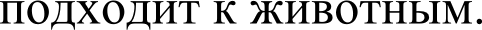 По ходу чтения отмечать все возможные варианты соответствий, указывая нужные буквы рядом сцифрой пропуска или нужные цифры рядом с буквами, обозначающими выделенные фрагменты,Делать нужные исправления по ходу чтения, исключая уже использованные варианты.Если остаются пропуски с двумя вариантами соответствий, следует обратить внимание на грамматические и лексические нормы сочетаемости и содержание текста.Проверить правильность других выбранных соответствий.Прочитать полученный текст с точки зрения смысла, логики и грамматики.Записать окончательный вариант ответа в таблицу после задания.Определить, насколько лишний фрагмент не подходит ко всем пропускам.Проверим правильность нашей тактики на тексте. Внимательно читаем все предложение в тексте, где содержится первый пропуск. Определяем, что не хватает придаточного предложения, начинающегося со слова which. Из вариантов 1 и 4 выбираем 4 пропуск, так как предыдущая информация посвященаKOnxuecTBy noons.It differs sharply from the climate of a rain forest, A _4 ( which can receive up to 10,000 mm of rain annually).HponycK  B TaKwe coueTaeTcs  c npripaTO'IHbIM onpepeuHTenb   £•IM npepuoweHHeM,  no  sjec£• peak  HpeT o  necKe,T.e.  nopxOpHT  BIIpiNIHT 1Most deserts are covered with sand, B _1 (which is often in the form of hills called sand dunes).KilK MsI ywe oTMeuanH paHee, nponycKy C cooTBeTcTByeT nyHKT 6 no MecTy B npepnomeHHH H HiIJIHUHIO3ansTOii. HpoBepseM no CMsIcny, nonxopiiT.This combination of sand and rock means that the soil is not very fertile. C _6 (even though the desert environment is very dry and hot, some living things are able to do well in this setting).B nponycxe D Taxme ponwHO 6bITb onpeneuxTeubHoe npHpaTOuHoe npennomeHrie, oTcyTcTBxe sanxTOii paeT HiIM BO3MOWHOCTb B£•I6paTb nyriKT 7, TiIK KICK HO H]aIIBHny orpaHriuHTeobHbIX H pacnpOcT]3iIriHTeubHbIX onpepenriTensHbIx npepnoweHHii theft HCHOub3yeTcs TOnbKo B orpaHHuHTensHbIx npepnoweHHii,  He BbIpenseMbIx 3ansTOiHMany plants have changed and developed in ways D _7 (that help them to live in the desert).B npepnowe H C nponycKoM E oTcyTcTByeT HQopMauxs nH6o o6 o6pa3e peiicTBxll, nH6o o iienH, n 6o o H HuxHe, T.e. nopxonxT nyHxT 2.Some plants are able to grow very quickly E _2 (whenever it rains).Qcs nponycxa F, can roBOpHJlOCb BsIiiie, cooTBeTcTByeT nyHxT 5 HO CMsicny ri c TOuxH speHHz rpaMuaTxuecxrix CBsseii.The extremely long ears of desert rabbits help them F_5 (to better distribute their body heat and stay cool).HpOuHTrIBaeM  Bocnon   e   HbIii TeKcT, ripoBepseM  cMbICJIOBrIe,  norHuecKxe  H rpaMMaTriuecuHe cBssH  H 3ilHOCHMoTBeTsI B Ta6nriiiy.OzBez: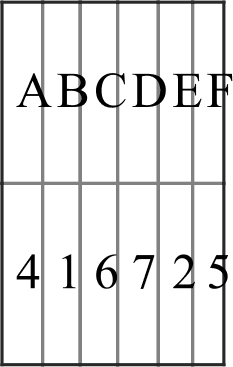 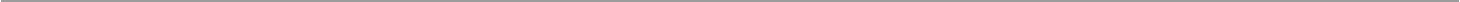 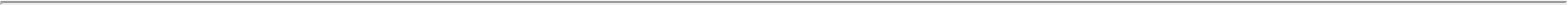 Задание под номерами 12-18, за которое дается максимальное количество баллов — 7 (по 1 баллу за каждый правильный ответ), сформулировано следующим образом:В третьем задании (A12-A18) части раздела чтения предлагаются семь тестовых заданий с четырьмя вариантами ответов (1-4), из которых только один является правильным. Как правило, это либо начало предложения, к которому предлагается четыре возможных варианта окончания, либо вопрос, к которому дается четыре варианта ответа. Это задание проверяет умение полностью понять содержание прочитанного, умение определять логические связи в предложении и между частями текста; умение делать выводы из прочитанного («читать между строк»), а также умение догадаться о значение слова (выражения) по контексту.Чтобы правильно выполнить задание, рекомендуется:Быстро прочитать весь текст, не углубляясь в подробности для понимания общего содержания и основных событий рассказа.При выполнении каждого задания внимательно перечитывайте только ту часть, где должен быть ответ. Выполняйте задание последовательно. Помните, что последовательность тестовых вопросов связана с последовательностью развития сюжета текста.Прочитайте первый вопрос, подчеркните ключевые слова и найдите тот фрагмент текста, где должен быть ответ. Этим фрагментом может быть одно слово, выражение, целое предложение или абзац.Выберите правильный ответ, обязательно найдя и подчеркнув то место в тексте, которое подтверждает ответ.Не пытайтесь найти точно такие же слова и выражения, которые содержатся в вопросе, в самом тексте. Вам нужно найти синонимичные способы выражения одной и той же мысли.Если не получается определить правильный ответ, действуйте методом исключения.Если не можете осознанно выбрать ни один из предложенных вариантов, не понимаете сути вопроса, выбирайте ответ интуитивно, не оставляйте задание без ответа.Таким же образом работайте со всеми остальными вопросами.Например,  дан текст:Doctor WhoDoctor Who is a British science-fiction TV series that follows the adventures of a time-traveling alien, called the Doctor, and his human companion, as they travel through time and space in a spaceship, called the TARDIS (Time and Relative Dimension in Space), and courageously save the world time and time again. Doctor Who first aired on BBC on 23 November, 1963 and was one of the first science-fiction stories to appear on screen: 3 years before Star Trek and 14 years before the Star Wars franchise. In 1989, due to falling popularity, the show was suspended. But 16 years later, in 2005, it was brought back to the screen with a whole new cast of actors and has been ongoing ever since. It is considered to be the longest running sci-fi show in the world, havingcelebrated its 50th anniversary in 2013. But how has Doctor Who managed to survive for this long? What sets it apart from other amazing shows that are now over? What makes Doctor Who really unique, is that it does not have to rely on any particular actor to continue. When the Doctor is close to death, he is able to start a biological process within himself, called regeneration, that changes every single cell in his body, while still leaving his mind intact. Essentially, he becomes a different person: new looks, new personality, new everything. But one thing that never changes is his genius, and his sense of humor. This means, that every four years or so, when the actors playing the Doctor decide to move on to different projects and leave the show, the producers can find a new actor to take on the iconic role. So far twelve actors have played the Doctor. Another reason the show has been running for so long is that there is no main storyline, it is very much episodic, each episode telling a story of a separate adventure. So as long as the writers of the show keep coming up with new planets for the Doctor and his companion to visit, and new alien villains for them to defeat, the show can continue forever. Doctor Who has an unbelievably huge fan base all over the world, so big in fact, that the 50th anniversary episode aired in 94 countries simultaneously, earning it a Guinness World Record. There is also a large amount of music, inspired by Doctor Who, and since the series's renewal, a music genre called Trock (Time Lord Rock) has appeared. The most famous Trock band is Chameleon Circuit. They produce music exclusively about Doctor Who, and so far have released two albums. Soon after Doctor Who’s appearance in 1963, novels surrounding the series started to appear. The first ever novelization came out on 12 November, 1964, almost exactly a year after the first episode came out. Since then over 150 novelizations and 200 spin-off books have been published, including some  written by Nei1 Gaiman. Doctor Who has been an important part of popular culture for over half a century now. The show is limitless, filled with possibility: you can go to Victorian London, or to Pompeii, or to the 51st century. It can be any genre: comedy, horror, fantasy, drama, sometimes all of them at the same time. It’s clever, and funny, and sad, and makes you think. The plots are well written, and sometimes you feel like you’re twisting your brain into a knot, trying to figure out the paradoxes. But most importantly it’s kind-hearted and beautiful.No doubt Doctor Who will remain a fan-favorite for many years to come.The first Star Wars movie came out in1) 19632) 19663) 19774) 1989.O6]3au1aeM BHHMaHrie, GTO BOnpoc He o cepHane “Doctor Who”, a o ‹§ nsMe “Star Wars”, iiaxopiiM Bo 2 a6saiieQopMauriio, H]3OH3BO@,HM Heo6xOnHMbIe pacueTsI	nonyuaeM  roy   —  1977,  T.e.  npaBilJbHslü   o+Be+  — 3.Which of the following  is NOT the reason why Doctor Who has been around  for so long?It is easy to change the actors playing the main characterThe TV series is extremely popular all over the worldSeparate episodes and seasons are not connected by plotThe writers of Doctor Who keep writing new stories.HepBrIe +pri ny KTa npencTaBne sI B TeKcTe KaK H]3HUHHbI QOnroii wH3Hri cepHana, nocuepHiiii, ueTBepTsI), BapHa   T sBnseTcs  He npiiuxHOii,  a  cnepcTBHeM,  pesynsTllTOM.  T.e.  Bsl6iipaeM  npaBiIn1.Hsiii o+Be+ — 4.Which  of the following  words does  NOT apply  to the Doctor as a character?cleverhumanfunnybraveHpri onricaHriH nepco aha HaxopHM B TeKcTe xapaKTepHcTHKH: genius, sense of humor, KoTOpbIe cH OHHMHUHbI cuOBIIM 1) clever, 3) funny. A TO, uTo rnaBHbIii report 6opeTcs co snopesMH, CBHneTeubcTByeT o TOM, 'ITO OH cMenbI) — 4) brave. OcTae+cs  npaBHubHrIii  oTBeT — 2) human.Which  word is closest in meaning to the word ‘iconic’ at the end of the third paragraph?difficultfamousreligiousdesirableCJIOBO ‘iconic   HMeeT cMbIcn xynsTOBbI   , HKOHHbI)). B  COoTBeTcTBiiH  C O6JHM CMbICnoM a6saiia, pea£• we xpeT openHrriosHOM  CMbIcne cnoBa, OcTaeTcs  Kyns+OBbI)),  HJIH 3  aMe   HTbIii, noazoMy oziiez — 2) famous.Which of the following statements is true?Trock is a music genre that first appeared in the middle of the 1960sChameleon Circuit rock group writes music for the Doctor Who TV seriesBoth albums of Chameleon Circuit are centered around Doctor WhoThe music genre that is used in the Doctor Who TV series is called Trock.B TeKcTe paHI1 HH  O]3Mauiix o rpynne “Chameleon Circuit”.They produce music exclusively about Doctor Who, and so far have released two albums. Hpaa   us   sin  oziiez  — 3.HpoBepseM, noueMy we nopxonsT OCTaiIbHbIe BapHa TAI. B nepBoM —  HenpaBHnbHllii pa+:I. BO BTOJIOM CKII3IIHO, uTo My3sIKIl nriiiieTcs QJIfl cepHana, a B TeKcTe roBopHTOll O TOM, CTO OHi1 nHiiieTcs O rnaBHoM repoe. B ueTBepToM  nyHKTe  roBopriTCll,  uTo  B cepHane  HcnonssyeTcs  camp  MysbIKii  Trock,  a,  cornacHo  TexcTy,  oTOT maHp BOsHHK HOW, BH s  iieM caMoro cep  ana, To ecTs Hapyrrie  a npHuHHHO-cneqcTBeHHas cBssb.In the 6th paragraph  the author  implies thatthe Doctor Who TV series inspired writers to create novels about the Doctorevery Doctor Who episode later gets published in the format of a bookNeil Gaiman has written some episodes for the Doctor Who TV seriesDoctor Who is based on more than 150 books by different authors.CnoBa surrounding,  spin-off HMeioiuiie sHaue  xe  conyTcTByioiiiiiii, ponon  iiTensHhI  , HO6OUHbIii,  a TancepaTsI   roBopsT O KHiirax,  nOllBHBIIIHXcs nocne cepxana,  HOoToMy  npaBHJlhHrIii  oTBeT  — 1.OTBeT 2 He nopxOpHT, HOCKOnbKy B TeKcTe HeT HQopMauriii  O TOM, uTo Kansas cepiis nOTOM OHHCbIBaeTcs  B KHiire. OTBeT 3 He nopxopxT, TaK KaK He TeKcTa cnepyeT, CTO oH we nHcan crie apxii Box cepHana, a ero KHHFH 6hIJIii HanxcaHsI HO MOTHBaM cepHana. OTBeT 4 HeBepeH, Tax KaK iiiiQpa 150 OTHOCHTGII K KOniiuecTBy KHHF, HanricaHHblX  HO MOTiiBaM cepriaua.  CTO,  TIIK HI13bIBaeui•Ie, distractors  (oTBnexaioiiixe  QaxTO]3si).Which choice is closest in meaning to the phrase ‘you feel like you are twisting your brain into a knot’ in the last paragraph?You are trying very hard to solve a problemYou come to a dead-end while solving a problemYou give your brain some good trainingYou are using intuition rather than your brain.HpaBxnbHsIii oTBeT —  1, TIIK KSH( BO BTOpoM nyHxTe “come to a dead-end” xMeeT oTpxiiaTensHyio xoHHOTllii to— 3aiiTx B TyniiK, TpeTiiii roBopxT o TpeHiipoBKe yMa, a He o peiiieHiiH npo6neMi•I, ueTBepTsIii nyHKT cTaBiiT BO rnaBy yrna iiHTyiiuHlO, a He MbICnriTenbHyio nesTenbHOCTb.1.	А shop that inspired writers5.	Birth of а popular sport2.	Country’s brave defenders6.	Textile business links3.	А truly international place7.	А nice-sounding building4.	Governesses of rich8.	The initial steps of1.	A shop that inspired writers5.	Birth of a popular sport2.	Country’s brave defenders6.	Textile business links3.	A truly international place7.	A nice-sounding building4.	Governesses of rich children8.	The initial steps of commerceTexcT3arouOBOF3	6	5